ВИКТОРИНА «ЗОВ ДЖУНГЛЕЙ»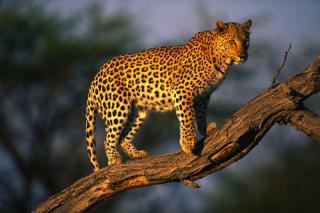 ПОДГОТОВИЛА И ПРОВЕЛА:Н.В.ТитенкоС.В.ШвецО.В.Архипова, учителя начальных классовВИКТОРИНА «ЗОВ ДЖУНГЛЕЙ»Цель: повышение познавательного интереса к предмету биология, расширение кругозора и развитие логического мышления учащихся разных классов, воспитание навыков работать сообща, выслушивать мнения товарищей, уметь серьезно подойти к каждому вопросу, концентрировать внимание на нем; воспитание внимательного слушателя и соблюдения правил поведения во время мероприятия; привлечение подрастающего поколения к изучению и охране животных, воспитание любви к родной природе.Игра проводится для 1-4 классов.В игре принимают участие 2 команды по 8 учащихся.Формы проведения игры: викторина.ХОД МЕРОПРИЯТИЯСЛАЙД 1ПРЕДСТАВЛЕНИЕ КОМАНДСЛАЙД 2КОНКУРС-РАЗМИНКА "ЗАГАДКИ"СЛАЙД 3За каждый правильный ответ команда получает 1 балл.(Загадки по очереди предлагаются командам.)1. Мордочка усатая, шерстка полосатая,Лапкой умывается, а с водой не знается. (Кошка)2. Гладишь - ласкается, дразнишь - кусается. (Собака)3. По веткам скачет, а не птица,Рыжая, а не лисица. (Белка)4. Что за зверь лесной встал передо мной?Он стоит среди травы, уши больше головы. (Заяц)5. Кто в беретке ярко-красной, в чёрной шапочке атласной?Он без дела не сидит, всё стучит, стучит, стучит. (Дятел)6. Не зверь, не птица, а нос как спица.
Летит - кричит, сядет - молчит,Кто его убьёт, свою кровь прольёт. (Комар)7. Четыре ноги, пятый - хвост, шестая - грива. (Лошадь)8. Он высокий, он огромный,Он похож на кран подъёмный,Только этот кран живой, с настоящей головой. (Жираф)9. Разлинованы лошадки словно школьные тетрадки,Разлинованы лошадки от копыт до головы. (Зебры)10. Боится зверь ветвей моих,
Гнезд не построит птица в них,
В ветвях краса и мощь моя
Скажите, быстро, кто же я? (Олень)11. Быстрых зайцев ловит ловко
Кур ворует со двора,
И мышами поживиться
Любит шустрая … (Лиса)12. Огромная кошка мелькнет за стволами.
Глаза золотые и уши с кистями.
Но это не кошка, смотри, берегись!
Идет на охоту коварная … (Рысь)КОНКУРС «В МИРЕ ЖИВОТНЫХ»СЛАЙД 4Самая смертоносная змея. Яд, очень опасен, а главное эта змея нападает без промедления. Бывали случаи, когда люди умирали от укуса этой змеи в течение часа.Назовите самую смертоносную змею? (Королевская кобра)СЛАЙД 5Отряд пресмыкающихся. Древние существа, на Земле они появились много миллионов лет назад. В мезозойскую эру они достигли расцвета и с тех пор бродят по нашей планете, мало изменившись. Большинство их ровесников давно исчезло с лица земли. Назовите это пресмыкающееся. (Черепаха)СЛАЙД 6Одна из красивейших птиц на земле. Яркая расцветка ее оперенья меняется от бледного до темно – розового. Относится к тропическим птицам, которые собираются в огромные стаи в различных местах земного шара. Дайте название этой птицы. (Фламинго)СЛАЙД 7Млекопитающее семейства кошачьих. Самый быстрый зверь на Земле: может развивать скорость до 100км/ч. (Гепард)СЛАЙД 8У этого животного длинные когти, морда трубочкой и покрытие из коротких, жестких колючек, напоминающих колючки ежа или дикобраза. Но самое странное – что это млекопитающее откладывают яйца. (Ехидна)СЛАЙД 9Высокоразвитые человекообразные животные, отличающиеся сложным поведением и имеющие сходство с человеком. У них широкое лицо голое, небольшие ушные раковины, вытягивающиеся губы сильно развито мимика. Обитают в тропических лесах. Живут семейными группами. (Горилла)СЛАЙД10Всю жизнь висит, уцепившись когтями за ветви, поедая листву. До того ленив и малоподвижен, что в шерсти его заводятся микроскопические водоросли. (Ленивец) СЛАЙД 11Когда эти насекомые собираются в походные колонны и шагают по лесу, спасается бегством даже ягуар. (Муравьи)СЛАЙД 12КОНКУРС " ИЗОБРАЗИ ЖИВОТНОЕ"СЛАЙД 13Ведущий: - Каждое задание этого конкурса - это подражание повадкам какого-нибудь известного вам животного.-   Представитель каждой команды получает листок с названием животного. Без слов, с помощью мимики и пантомимы вы должны изобразить это животное. Команда - соперник должна угадать, что это за животное. Жюри оценивает и показ животного, и угадывание. Максимальная оценка – 5 баллов.(Участвуют по два представителя от каждой команды.)1. крокодил                            3. зебра2. горилла                               4. павлинКОНКУРС «ЗНАКОМЫЕ НЕЗНАКОМЦЫ»(для капитанов команд) СЛАЙД 14Ведущий: Каждая команда получает листок, на котором написано зашифрованное название животного. Команда должна как можно быстрее расшифровать эту запись. Ключ к расшифровке - алфавит.1-а                 9-з                      17-п                     25-ч2-6                10-и                     18-р                     26-ш3-в                11-й                     19-с                     27-щ4-г                12-к                     20-т                      28-ъ5-д                13-л                     21-у                     29-ы6-е                14-м                     22-ф                    30 - ь7-ё                15-н                     23-х                     31-э8-ж               16-о                      24-ц                    32-ю33-яЗадание 1 команде:17 1 15 4 16 13 10 15 (ПАНГОЛИН)
Задание 2 команде:5 16 13 4 16 17 33 20 (ДОЛГОПЯТ)СЛАЙД 15«Если вы сбились с дороги…»Ведущий. Человек оказался в лесу один. Не жажда, не голод, а страх и первобытный ужас парализуют волю людей. Самое главное в этой ситуации - не волноваться, а сесть, расслабиться и обдумывать ситуацию. Ведь есть много простых и верных способов ориентирования на незнакомой местности.Как ориентироваться по деревьям, муравейникам, солнцу, растениям?1. Вы в лесу, немного заблудились и перед вами муравейник…(башня муравейника всегда направлена к югу от дерева или пня).2. Перед вами только сосна и ель. Как быть? (смолы на стволе деревьев больше на той стороне, что обращена к югу).3. Вам стал встречаться подорожник …( значит где-то близко дорога).4. Вы собирали ягоды и заблудились …(самая спелая ягода расположена на южной стороне).А кто-нибудь из вас знает другие способы ориентирования на местности?КОНКУРС «СПОЙ ПЕСЕНКУ»СЛАЙД 16Ведущий. - Мы с вами продолжаем говорить о природе и главным образом о животных. Мы уже перечислили тех животных, каких знаем, вспомнили, какие у них повадки. Ребята, а скажите, как разговаривают животные?-   А теперь представьте, что вы - животное, которое очень любит петь, но не умеет это делать по-человечески. Давайте попробуем его изобразить.- Нужно взять какую-нибудь известную всем песню, например "В
лесу родилась ёлочка", «Гимн России» и др. и напеть её мотив, но не так, как это делается обычно, а...1.  прокрякать                                         2. промяукатьКОНКУРСБИОЛОГИЧЕСКИЕ ШАРАДЫ И РЕБУСЫСЛАЙД 17В первом отдыхают,Пиво попивают.Ветка толстая - второе,Может быть совсем сухое.Вместе всё - он зверь лесной,Просыпается весной,Он в норе своей живёт,Ест он все, что лишь найдёт.Ловко землю он копает,А, уставши, засыпает.Спать без отдыха весь деньЗверю этому не лень.(Бар + Сук = Барсук)Первое можете в море искать,Но за него вам нельзя заплывать.А на втором раньше землю пахали -Трактора встарь люди даже не знали.Целое - это животное тоже,Очень оно на второе похоже.(Буй + Вол = Буйвол)Первый в бутылку легко залезает,Тщательно стенки её отмывает.А за вторым на рыбалку идём,Клюнет когда на крючок он, мы ждём.(Ёрш)Первый - большая хищная птица,Что над погибшим животным кружится.Длинная часть у гитары - второй,Крепко сжимается левой рукой.На документах секретных есть третий.Что же за слово? Подумайте, дети.(Гриф)С буквой «Р» - помощник-автомат,Труд любой он облегчить вам рад.С буквой «Х» - его имеет слон,Знаменит длиной своею он. (Робот - хобот)С первой «С» - огромная я птица,Что летать не может научиться.С первой «Ш» - меня должны все знать:Вальсов много ведь сумел я написать. (Страус - Штраус)C «Г» - я хищник полосатый,Вашим кошкам брат, ребята.А без «Г» - я учрежденье,Всё в мишенях помещенье.(Тигр - тир)С «Л» - на севере живёт,Быстро нарты он везёт.С «С» - бывает после лета,Время года, дети, это.(Олень - осень)БУРЕВЕСТНИК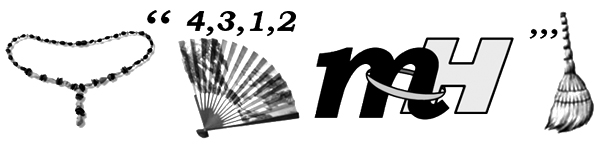 ВЫХУХОЛЬ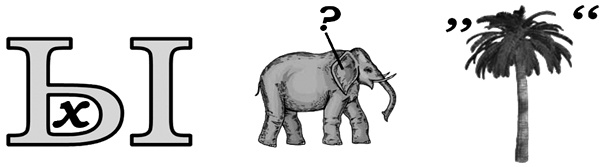 КОНКУРС «ГОНКА ЗА ЛИДЕРОМ…»СЛАЙД 18В течение пяти минут ведущий подряд зачитывает вопросы. Команды должны правильно ответить на как можно большее число вопросов. Можно советоваться. Правильный ответ – 1 балл.Ананас-дерево или трава? (трава)Самое быстрое животное суши. (гепард)Наука, изучающая животный мир. (Зоология)Самый быстрорастущий злак. (бамбук)Косой ли заяц? (нет)Какого цвета хамелеон? (разного)Какая нить в природе самая тонкая? (паутина)Какая птица самая мелкая? (колибри)Чем гиппопотам отличается от бегемота? (ничем)Какая птица иногда кричит, как кошка? (иволга)Назовите хищное растение. (росянка, венерина мухоловка)Самая большая змея. (Анаконда)Где у кузнечика ухо? (На ноге)Сколько ног у паука? (8).Что ест зимой еж? (спит).Какая птица не имеет крыльев? (киви)Кит - рыба или зверь? (зверь)Как размножается утконос? (откладывает яйца и высиживает их)Какие листья у повилики? (их нет)Какое морское животное похоже на цветок? (актиния)Кого из простейших зоологи относят к животным, а ботаники к растениям? (эвглена зеленая)У кого всю жизнь меняются зубы? (у крокодила)Умеют ли слоны плавать? (да)Символ Канады? (клен)У какой птицы самые сильные ноги? (у страуса)Как называется личинка бабочки? (гусеница)Как называются животные, имеющие женские и мужские половые органы? (гермафродиты)Какие организмы растут всю жизнь? (растения)Какие простейшие, не имеют форму тела? (амеба)В каких клетках встречаются хлоропласты? (В растительных)Какие животные образуют колонии? (кораллы)Кто самый крупный зверь? (кит синий полосатик)У кого самое жирное молоко? (Молоко у дельфинов содержит до 40% жира)Как называются организмы, живущие за счет других, питаясь соками его тела? (паразиты)Кто умеет строить острова? (коралловые полипы)Наука, изучающая змей. (Серпентология)КОНКУРСПревратите выражение в известную пословицу или поговоркуСЛАЙД 19Корневище крестоцветного содержит глюкозы не больше, чем другой представитель этого же семейства. (Хрен редьки не слаще)Сбился с азимута среди трех голосеменных. (Заблудился в трех соснах)На один из органов кровообращения не распространяется влияние дисциплинарного устава. (Сердцу не прикажешь)Сколько это млекопитающее не снабжай питательными веществами, оно постоянно смотрит в растительное сообщество. (Сколько волка не корми, он все в лес смотрит)Кровососущее насекомое не может сделать более острым ротовой аппарат. (Комар носу не подточит)Престарелое непарнокопытное не приведет в негодность сельскохозяйственные угодья. (Старый конь борозды не испортит)Процесс создания материальных ценностей несопоставим с представителем семейства волчьих, поэтому не имеет возможности скрыться в направлении лесного массива. (Работа - не волк, в лес не убежит)Если особа женского пола покидает транспортное средство, то движущая сила транспорта испытывает определенные положительные эмоции. (Баба с возу - кобыле легче)При желании продолжения обмена веществ в организме необходимо иметь навыки движения вокруг своей оси. (Хочешь жить - умей вертеться)Человек, которому в самом ближайшем будущем грозит прекращение насыщения кислородом его организма, доходит до того, что пытается зажать в руке высохший злачный стебель. (Утопающий хватается за соломинку)Подведение итогов викторины - выступление жюри, награждение команд.СЛАЙД 20Ведущий. Сегодня мы с вами были участниками викторины "Зов джунглей". Мы вспомнили названия многих животных, больше узнали об их повадках и немножко поиграли. Надеюсь, что после нашей викторины вы будете бережнее относиться к живой природе и её обитателям, станете внимательнее наблюдать за миром, который вас окружает и будете его оберегать.